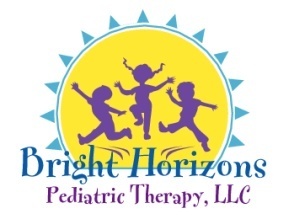 570 West Crossville Road● Unit # 104 ● Roswell, GA  30075Phone: 404-547-0825          Fax: 770-783-6618    www.brighthorizonstherapy.comAttendance PolicyYour child will benefit greatly by coming to their therapy sessions on a consistent basis; therefore it is important to notify Bright Horizons Pediatric Therapy, LLC if your child will not be able to attend their scheduled therapy session.  You are required to give a 24 hour notice of your cancellation.  If you fail to do so a $35 fee  will be charged for the missed session.  A $35 fee will also be charged if you miss two consecutive scheduled therapy sessions in a row (even with a 24 hour notice).Please do not let your child attend a therapy session if they are exhibiting any of the following symptoms:VomitingDiarrheaFever over 100 degreesPink eyeStrep throatFluIf your child has had any of the above stated symptoms, please make sure they are symptom free for at least 24 hours before attending their scheduled therapy session.I have read and agree to follow Bright Horizons Pediatric Therapy, LLC attendance policy and understand the conditions if I fail to abide by it.________________________________________                                          ________________________             Parent/Guardian Signature                                                                            Date ________________________________________                    Child’s name